  D.K.M. COLLEGE FOR WOMEN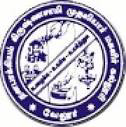  (AUTONOMOUS)Affiliated to Thiruvalluvar University Sainathapuram, Vellore – 632 001Website: www.dkmcollege.ac.inSELF STUDY REPORT - SUPPORTING DOCUMENT7.1.6: Quality audits on environment and energy are regularly undertaken by the Institution and any awards received for such green campus initiativesCERTIFICATION BY THE AUDITING AGENCYCERTIFICATION BY AUDITING AGENCY 2019-20CERTIFICATE FOR GREEN AUDIT REPORT 2019-2020CERTIFICATION BY AUDITING AGENCY 2020-21CERTIFICATE GREEN AUDIT REPORT 2020-2021CERTIFICATION BY AUDITING AGENCY 2021-22CERTIFICATE GREEN AUDIT REPORT 2021-2022